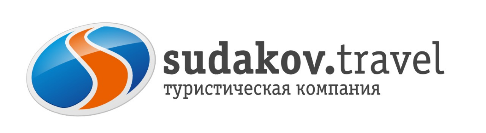 ЗОЛОТОЕ КОЛЬЦО РОССИИ                        12 апреля-15 апреля 2023гСтоимость тура:В стоимость входит: Проезд автобусом: Таганрог-Ростов- Сергиев-Посад-Александров-Владимир-Боголюбово-Суздаль- Гусь Хрустальный -Муром-Ростов-Таганрог Сопровождающий   Экскурсионное обслуживание   и входные билеты   - по программеПроживание  в гостинице «Заря» 3* (г. Владимир)    Питание по программе  - 3 завтрака , 1 обед,  2 ужина  Особенности программы: Женщины должны находиться в храме с покрытой головой, мужчины – без головного убора.Туристическая фирма оставляет за собой право вносить изменения в программу тура без уменьшения объема программы. г.Таганрог, ул. Петровская, 83 (8634) 329-879г.Ростов, пр-т Ленина, 1058(863)285-01-71www.sudakov.travel e-mail: sale@sudakov.travelПополнить копилку своих путешествий городами Золотого кольца — это как нанизывать на нить вместе с обычными бусинами-жемчужины. Каждый древний город маршрута особенный и запомнится надолго.    Сергиев-Посад-Александров-Владимир-Боголюбово-Суздаль- Гусь Хрустальный-Муром12 апреля Выезд группы из Таганрога в 15:00 (Автовокзал,пл. Восстания,11 из Ростова в 17:00 (Автовокзал, пр.Сиверса,1) 13.04.2023 Сбор группы в 03-00 Сбор в Воронеже, «Сити парк град» 3-й км автотрассы Воронеж-Москва, Парковая 3, напротив «Леруа Мерлен»13 апреля Встреча группы в Сергиевом Посаде. Завтрак. Экскурсия по Троице – Сергиевой Лавры 3х соборов.  Переезд в Александров (55км). Экскурсионная программа: Обзорная экскурсия по Александровскому Кремлю, резиденции первого русского царя - Ивана Грозного. Знакомство с архитектурным ансамблем, дворцовыми палатами, Покровским храмом – домовой церковью царя Ивана IV, малой трапезной палатой, историческими и художественными выставками. Экспозиция «На малом царском приёме». Переезд во Владимир (119км). Размещение в гостинице «Заря» 3*. Ужин. Свободное время.14 апреля Завтрак. Отъезд в Боголюбово (7 км). Великокняжеская резиденция Андрея Боголюбского, ансамбль Боголюбивого монастыря. Прогулка по заповедному лугу к храму Покрова на Нерли (по погодным условиям). Поездка в Суздаль (30 км). Экскурсионная программа: владимирское Ополье, Музей деревянного зодчества, Спасо-Евфимиев монастырь (территория, Спасо-Преображенский собор, колокольные звоны), архитектура суздальского Кремля (территория).Возвращение во Владимир. Продолжение экскурсионной программы: Обзорная экскурсия по городу с осмотром Соборной площади. Белокаменные постройки 12 века: Успенский собор (с интерьером), Дмитриевский собор (внешний осмотр), архитектура Золотых ворот. Ужин.15 апреля Завтрак. Поездка в Гусь-Хрустальный (68км). Путевая информация. Посещение Рынка хрусталя. Музей Хрусталя в храме Георгия Победоносца – лучшем творении архитектора Л.Н.Бенуа, «Страшный суд» В.М.Васнецова, мозаичное панно «О Тебе радуется, Благодатная!». ( Посещение музея за доп.плату: вх.билет : 250 руб./чел.) Переезд в Муром (100км). Экскурсионная программа: обзорная экскурсия по городу с посещением Окского парка. Памятник Илье Муромцу. Посещение действующих монастырей: мужские Благовещенский и Спасский, женский Свято-Троицкий, где хранятся мощи Петра и Февронии – покровителей любви и семейного очага (день памяти – 8 июля). Свободное время. Поздний обед. ~16:00 Отправление в Ростов/Таганрог. Прибытие 16 апреля ~ 07 :00/08:30Размещение   по маршруту   в отелях 2-х м.н стандарт1-но м. номер стандартДоп. место «Заря»3* Владимир  23500 руб/чел25 900 руб/чел20 500 руб/чел